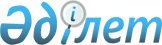 О внесении изменений в решение маслихата от 10 ноября 2011 года № 414 "О корректировке базовых ставок земельного налога"
					
			Утративший силу
			
			
		
					Решение маслихата Тарановского района Костанайской области от 16 мая 2016 года № 27. Зарегистрировано Департаментом юстиции Костанайской области 17 июня 2016 года № 6474. Утратило силу решением маслихата Тарановского района Костанайской области от 28 февраля 2018 года № 175
      Сноска. Утратило силу решением маслихата Тарановского района Костанайской области от 28.02.2018 № 175 (вводится в действие по истечении десяти календарных дней после дня его первого официального опубликования).
      В соответствии с пунктом 1 статьи 387 Кодекса Республики Казахстан от 10 декабря 2008 года "О налогах и других обязательных платежах в бюджет" (Налоговый кодекс) районный маслихат РЕШИЛ:
      1. Внести в решение маслихата 10 ноября 2011 года № 414 "О корректировке базовых ставок земельного налога" (зарегистрировано в Реестре государственной регистрации нормативных правовых актов под № 9-18-151, опубликовано 15 декабря 2011 года в районной газете "Маяк") следующие изменения:
      пункт 1 указанного решения изложить в новой редакции:
      "1. Осуществить корректировку базовых ставок земельного налога согласно приложению.";
      заголовок приложения к указанному решению изложить в новой редакции:
      "Корректировка базовых ставок земельного налога".
      2. Настоящее решение вводится в действие по истечении десяти календарных дней после дня его первого официального опубликования.
      Руководитель
      государственного учреждения
      "Отдел земельных отношений
      акимата Тарановского района"
      ________________ А. Мұхтар
      16 мая 2016 года
					© 2012. РГП на ПХВ «Институт законодательства и правовой информации Республики Казахстан» Министерства юстиции Республики Казахстан
				
      Председатель сессии

Т. Ибрашев

      Секретарь районного маслихата

С. Сапабеков
